ESTUDIOTIPO DE ESTUDIOTIPO DE ESTUDIOMEDIDAS DE ASOCIACIÓNMEDIDAS DE ASOCIACIÓNCRITERIOS DE VALIDEZ  SESGOSNIVEL DE EVIDENCIA FORMULAS  Prueba diagnóstica Prueba diagnóstica Experimental Experimental VPP, VPNComparar con el Gold estándar ConfirmaciónInterpretación y resultados no interpretables IIbSensibilidad = a/a+cEspecificidad= d/b+dVpp = a/a+bVpn= d/c+dCpp= s/(1-e)Cpn= (1-s)/eCOHORTECOHORTEObservacional Observacional Riesgo relativo    _________Selección, información  y clasificación IIbRr= incidencia de expuestos / incidencia de no expuestos Ie =  A/A+B Io= C/C+DCASOS Y CONTROLESCASOS Y CONTROLESObservacionales, analíticos Observacionales, analíticos Odds ratio,    _________De  selección,  memoria y del entrevistador. IIIcOr= A x D/ B x CEnsayos clínicosEnsayos clínicosProspectivo, experimental.Prospectivo, experimental.Riesgo absoluto Escala de Jadad, diseño de ciego, asignación alaeatoria. Complejidad y costo elevado IbRRR = (Icontrol –– Iintervención) X 100/Icontrol.RAR = Icontrol–Iintervención,NNT = 1 / RARMetaanalisisMetaanalisisObservacional, Descriptivo. Observacional, Descriptivo.  overview heterogeneidadDe publicación, impulsados por agenda. Ia en donde  es la media de tratamiento,  es la media de control, y  la varianza acumulada.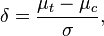 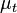 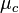 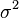 Tamizaje, cribado o screening. Tamizaje, cribado o screening. Ensayo clínico aleatorizado.Ensayo clínico aleatorizado.Sensibilidad, especificidad. Gold estándar.Variabilidad de la prueba, variabilidad de la población enferma y sana. IaSensibilidad = a/a+cEspecificidad= d/b+dVpp = a/a+bVpn= d/c+d